Papier firmowy w projekcie „Weź Oddech w Białymstoku”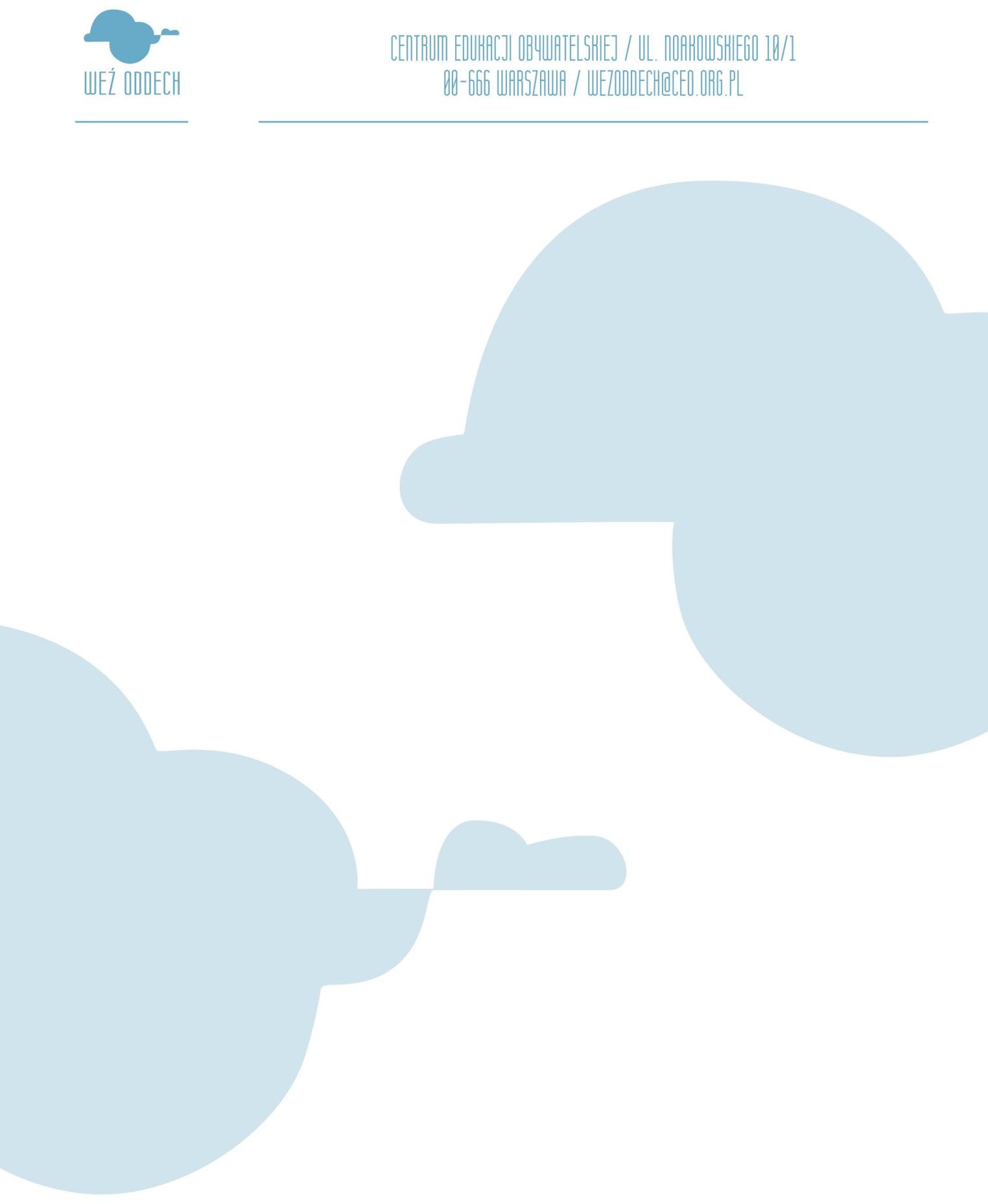 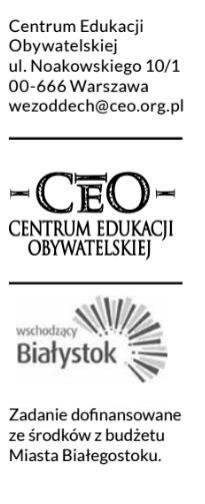 